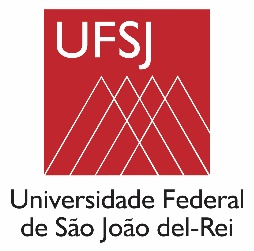 TERMO DE CONDUTA E RESPONSABILIDADE DIREITOS DE IMAGEM E AUTORAISEu,__________________________________________________, portador(a) do RG n.º _____________, inscrito(a) no CPF sob o nº___________________, Número de Matrícula (discente)/SIAPE (docente): _______________________, aluno/docente do curso de _______________________________________ e inscrito/responsável na/pela Unidade Curricular ________________________, declaro:Estar ciente que em hipótese alguma divulgarei a imagem do professor(a) e dos alunos, respectivamente responsável e inscritos na supracitada Unidade Curricular;Assumir o compromisso de não repassar ou me apropriar da autoria do material didático produzido por outros e empregados na Unidade Curricular;Estar ciente que o descumprimento do que está aqui disposto acarretará ações disciplinares na UFSJ e na esfera civil/criminal._______________,___de____________, 202____._____________________________________________Assinatura